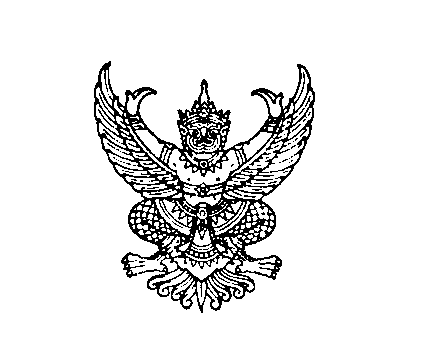 ที่ อว.๐๖๑๓.๕/							คณะมนุษยศาสตร์และสังคมศาสตร์ 								มหาวิทยาลัยราชภัฏลำปาง		     ๑๑๙ ต.ชมพู ถ.ลำปาง-แม่ทะ		     อ. เมือง  จ. ลำปาง ๕๒๑๐๐(วันที่)......(เดือน).........(พ.ศ)..............เรื่อง   ขออนุเคราะห์รับนักศึกษาเข้าฝึกประสบการณ์วิชาชีพเรียน  ผู้อำนวยการ.......................สิ่งที่ส่งมาด้วย   แบบตอบรับนักศึกษา ฯ 						       จำนวน .... ฉบับ		ด้วยสาขาวิชา.....................คณะมนุษยศาสตร์และสังคมศาสตร์ มหาวิทยาลัยราชภัฏลำปางในภาคเรียนที่ ๒/๒๕๖๓ ตามหลักสูตรในรายวิชา...........ได้กำหนดฝึกประสบการณ์วิชาชีพทั้งนี้                             เพื่อให้นักศึกษาได้รับประสบการณ์ในสภาพการณ์ของการปฏิบัติงานจริง โดยเริ่มตั้งแต่วันที่ ......จนถึงวันที่ ...............นั้น ซึ่งนักศึกษามีความประสงค์ที่จะขอเข้ารับการฝึกประสบการณ์วิชาชีพในหน่วยงานของท่านจำนวน ๑ ราย คือชื่อ .......สกุล.............	รหัสประจำตัว.......................	ในการนี้ คณะมนุษยศาสตร์และสังคมศาสตร์ มหาวิทยาลัยราชภัฏลำปาง ได้พิจารณาเห็นว่าหน่วยงานของท่าน เป็นองค์กรที่สามารถที่จะให้ความรู้และประสบการณ์ในวิชาชีพแก่นักศึกษาได้เป็นอย่างดี โดยรายละเอียดในการฝึกประสบการณ์วิชาชีพจะแจ้งให้ท่านทราบอีกครั้งและขอขอบพระคุณท่านเป็นอย่างสูงมา ณ โอกาสนี้ด้วย    จึงเรียนมาเพื่อโปรดพิจารณาขอแสดงความนับถือ		       (..............................................................)      คณบดีคณะมนุษยศาสตร์และสังคมศาสตร์สำนักงานคณบดีคณะมนุษยศาสตร์และสังคมศาสตร์โทรศัพท์ / โทรสาร ๐๕๔๓๑๖๑๕๔ สาขาวิชา.....................โทร...(ถ้ามี) ผู้ประสานงาน.......................โทร...........................